Publicado en Madrid el 01/02/2019 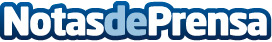 El diseño web SEO es fundamental para el posicionamiento de una web, según AXIS INTELLIGENCEEl diseño web ha evolucionado hasta convertirse en la actualidad en la piedra angular del posicionamiento SEO de una web. AXIS INTELLIGENCE, expertos en diseño web y SEO desvelan las claves de este fenómenoDatos de contacto:AXIS INTELLIGENCEPaseo de las Delicias, 1, 41001 Sevilla955 31 46 07Nota de prensa publicada en: https://www.notasdeprensa.es/el-diseno-web-seo-es-fundamental-para-el Categorias: Nacional Comunicación Marketing Programación Emprendedores E-Commerce http://www.notasdeprensa.es